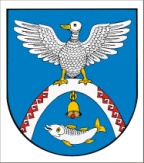 Двадцать первая сессия                                                      № 167седьмого созыва                                                                 26 мая 2021 года Об утверждении Положения о порядке организации и проведения публичных слушаний по вопросам градостроительной деятельности на территории Новоторъяльского муниципального районаВ соответствии с Градостроительным кодексом Российской Федерации, Федеральным законом от 06 октября 2003 г. № 131-ФЗ «Об общих принципах организации местного самоуправления в Российской Федерации», Уставом Новоторъяльского муниципального района Республики Марий Эл,Собрание депутатов Новоторъяльского муниципального района Республики Марий ЭлРЕШИЛО:1. Утвердить Положение о порядке организации и проведения публичных слушаний по вопросам градостроительной деятельности на территории Новоторъяльского муниципального района.2. Утвердить следующие формы: Оповещения о начале публичных слушаний согласно Приложению № 1;Протокола публичных слушаний согласно Приложению № 2;Заключения о результатах публичных слушаний согласно Приложению № 3;Книги (журнала) учета посетителей экспозиции проекта, подлежащего рассмотрению на публичных слушаниях согласно Приложению № 4.3. Настоящее решение вступает в силу после его официального обнародования.4. Признать утратившим силу решение Собрания депутатов муниципального образования «Новоторъяльский муниципальный район» от 13 февраля 2019 г. №386 
«Об утверждении Положения о порядке организации и проведения публичных слушаний по вопросам градостроительной деятельности на территории муниципального образования «Новоторъяльский муниципальный район»5. Контроль за исполнением настоящего решения возложить на постоянную комиссию по социальным вопросам, законности и правопорядку.Глава Новоторъяльского 
муниципального района                                                                                  Е. НебогатиковУТВЕРЖДЕНОрешением Собрания депутатов Новоторъяльского муниципального районаот 26 мая 2021 г. № 167ПОЛОЖЕНИЕо порядке организации и проведения публичных слушаний по вопросам градостроительной деятельности на территории Новоторъяльского муниципального района1. Общие положения1.1. Настоящее Положение о порядке организации и проведения публичных слушаний по вопросам градостроительной деятельности на территории Новоторъяльского муниципального района (далее - Положение) разработано в целях обеспечения соблюдения права человека на благоприятные условия жизнедеятельности, прав и законных интересов правообладателей земельных участков и объектов капитального строительства по проектам генеральных планов, проектам правил землепользования и застройки, проектам планировки территории, проектам межевания территории, проектам правил благоустройства территорий, проектам, предусматривающим внесение изменений в один из указанных утвержденных документов, проектам решений о предоставлении разрешения на условно разрешенный вид использования земельного участка или объекта капитального строительства, проектам решений о предоставлении разрешения на отклонение от предельных параметров разрешенного строительства, реконструкции объектов капитального строительства (далее – проекты, подлежащие рассмотрению на публичных слушаниях) в соответствии с Градостроительным кодексом Российской Федерации (далее – ГрК РФ), Уставом Новоторъяльского муниципального района Республики Марий Эл и настоящим Положением.1.2. Процедура проведения публичных слушаний состоит из этапов, предусмотренных частью 5 статьи 5.1 ГрК РФ.1.3. Решения, принятые на публичных слушаниях, носят рекомендательный характер и могут учитываться при вынесении решений по проектам, подлежащим рассмотрению на публичных слушаниях.2. Организатор и инициатор проведения публичных слушаний, участники публичных слушаний2.1. Организатором проведения публичных слушаний в соответствии с настоящим Положением является администрация Новоторъяльского муниципального района (далее – организатор). Функции по организации публичных слушаний осуществляет уполномоченный специалист организатора (далее – представитель организатора).2.2. Инициатором проведения публичных слушаний по проектам вопросов, предусмотренных настоящим Положением, является администрация, за исключением случая, установленного частью 11 статьи 31 ГрК РФ.В случае, установленном частью 11 статьи 31 ГрК РФ, инициатором публичных слушаний по проектам вопросов, предусмотренных настоящим Положением, является глава Новоторъяльского муниципального района. 2.3. Участниками публичных слушаний по проектам, подлежащим рассмотрению на публичных слушаниях, являются лица, указанные в статье 5.1 ГрК РФ, 
и прошедшие, в установленном законодательстве порядке, идентификацию.3. Сроки проведения публичных слушаний3.1. Публичные слушания проводятся в следующие сроки:1) по проектам генеральных планов, по проектам, предусматривающим внесение изменений в них – этот срок составляет один месяц с момента оповещения жителей муниципального образования о проведении публичных слушаний до дня опубликования заключения о результатах публичных слушаний (ч. 8 ст. 28 ГрК РФ);2) по проектам правил землепользования и застройки, по проектам, предусматривающим внесение изменений в них – этот срок составляет не менее одного месяца и не более трех месяцев со дня опубликования такого проекта (ч. 13 ст. 31 ГрК РФ), в случае подготовки изменений в правила землепользования и застройки в части внесения изменений в градостроительный регламент, установленный для конкретной территориальной зоны – этот срок составляет один месяц (ч. 14 ст. 31 ГрК РФ).3) по проектам планировки территории и проектам межевания территории - этот срок составляет один месяц со дня оповещения жителей муниципального образования 
об их проведении до дня опубликования заключения о результатах публичных слушаний 
(ч. 11 ст. 46 ГрК РФ);5) по проектам правил благоустройства территорий, по проектам, предусматривающим внесение изменений в них – этот срок не должен быть менее одного месяца и более трех месяцев со дня опубликования оповещения о начале публичных слушаний до дня опубликования заключения о результатах публичных слушаний (ч. 25 ст. 5.1 ГрК РФ);6) по проектам решений о предоставлении разрешения на условно разрешенный вид использования земельного участка или объекта капитального строительства, 
на отклонение от предельных параметров разрешенного строительства, реконструкции объектов капитального строительства - этот срок составляет один месяц со дня оповещения жителей муниципального образования об их проведении до дня опубликования заключения о результатах публичных слушаний (ч. 7 ст. 39, 
ч. 4 ст. 40 ГрК РФ).4. Порядок оповещения о начале публичных слушаний, размещения проекта, подлежащего рассмотрению на публичных слушаниях, и информационных материалов к нему4.1. Оповещение о начале публичных слушаний размещаются: на официальном сайте организатора в информационно-телекоммуникационной сети «Интернет» по адресу: http://mari-el.gov.ru/toryal/;на информационных стендах, требования для которых установлены в разделе 5 настоящего Положения.4.2. Проект, подлежащий рассмотрению на публичных слушаниях 
и информационные материалы к нему, подлежат размещению на официальном сайте http://mari-el.gov.ru/toryal/ организатора.4.3. Оповещение о начале публичных слушаний оформляется по форме согласно Приложению № 1 к настоящему Положению.Оповещение о начале публичных слушаний подлежит опубликованию в Новоторъяльской районной газете «Ялысе увер»-«Сельская новь» не позднее, чем за семь дней до дня размещения на официальном сайте проекта, подлежащего рассмотрению на публичных слушаниях.5. Требования к информационным стендам, на которых размещаются оповещения о начале публичных слушаний5.1. Информационные стенды, на которых размещаются оповещения о начале публичных слушаний, должны быть максимально заметны, хорошо просматриваемы и функциональны.5.2. Информационные стенды оборудуются внутри здания организатора. 5.3. К информационному стенду должен быть обеспечен удобный подход, в том числе беспрепятственный доступ к ним инвалидов и других маломобильных групп населения к объектам социальной, инженерной и транспортной инфраструктур в соответствии с законодательством Российской Федерации о социальной защите инвалидов.5.4. На информационном стенде размещается информация, указанная в 
частях 6, 7 статьи 5.1 ГрК РФ.5.5. Информация, размещаемая на информационном стенде, должна:- актуализироваться по мере необходимости;- использоваться удобный для чтения шрифт текста на белом фоне;- быть понятна для пользователей структура и логическая последовательность изложения текста на стенде;- быть доступна к прочтению.6. Порядок проведения экспозиции или экспозиций проекта, подлежащего рассмотрению на публичных слушаниях, а также порядок консультирования посетителей экспозиции или экспозиций проекта, подлежащего рассмотрению на публичных слушаниях6.1. Экспозиция или экспозиции проекта, подлежащего рассмотрению на публичных слушаниях, проводятся в сроки и месте, указанные в оповещении о начале публичных слушаний.6.2. В течение всего периода размещения в соответствии с пунктом 2 части 5 статьи 5.1 ГрК РФ проекта, и информационных материалов к нему, проводятся экспозиция или экспозиции такого проекта. В ходе работы экспозиции организовываются консультирование посетителей экспозиции, распространение информационных материалов о проекте, подлежащем рассмотрению на публичных слушаниях.Консультирование посетителей экспозиции осуществляется представителями организатора публичных слушаний и (или) разработчика проекта, подлежащего рассмотрению на публичных слушаниях.Ознакомление посетителей с экспозицией или экспозициями проекта, подлежащего рассмотрению на публичных слушаниях, осуществляется посредством личного посещения в соответствии с установленными в оповещении о начале публичных слушаний днями и часами в течение всего периода проведения экспозиции или экспозиций такого проекта.6.3. В период размещения в соответствии с пунктом 2 части 5 статьи 5.1 ГрК РФ проекта и информационных материалов к нему и проведения экспозиции или экспозиций такого проекта участники публичных слушаний, прошедшие в соответствии с частью 12 статьи 5.1 ГрК РФ идентификацию, имеют право вносить предложения и замечания, касающиеся проекта, подлежащего рассмотрению на публичных слушаниях:1) в письменной или устной форме в ходе проведения собрания или собраний участников публичных слушаний;2) в письменной форме в адрес организатора;3) посредством записи в книге (журнале) учета посетителей экспозиции проекта, подлежащего рассмотрению на публичных слушаниях. Книга (журнал) учета посетителей экспозиции проекта, подлежащего рассмотрению на публичных слушаниях (далее – книга (журнал) учета посетителей) ведется и хранится у организатора, подлежит учету и хранению в составе материалов публичных слушаний, и после их проведения является приложением к протоколу публичных слушаний.Книга (журнал) учета посетителей оформляется по форме согласно Приложению 
№ 4 к настоящему Положению.6.4. Предложения и замечания подлежат регистрации посредством способов, указанных в пункте 6.3 настоящего Положения, а также обязательному рассмотрению организатором, за исключением случая, предусмотренного частью 15 
статьи 5.1 ГрК РФ.6.5. Организатором обеспечивается равный доступ к проекту, подлежащему рассмотрению на публичных слушаниях, всех участников публичных слушаний.7. Проведение собрания участников публичных слушаний7.1. Собрание участников публичных слушаний проводится в форме открытого заседания участников публичных слушаний в соответствии с установленными 
в оповещении о начале публичных слушаний датами, временем, месте в порядке, предусмотренном настоящим Положением.Не допускается назначение собрания участников публичных слушаний 
на нерабочий праздничный день, а также день, непосредственно предшествующий нерабочему праздничному дню.7.2. К участию в собрании участников публичных слушаний допускаются лица, являющиеся в соответствии со статьей 5.1 ГрК РФ, участниками публичных слушаний, 
и прошедшие, в установленном законодательством порядке, идентификацию.7.3. Председателем, секретарем собрания участников публичных слушаний являются определяемые организатором лица (далее – Председатель, секретарь соответственно).7.4. На собрании участников публичных слушаний не допускаются лица, находящиеся в состоянии алкогольного, наркотического или токсического опьянения.7.5. Председатель открывает собрание участников публичных слушаний и перед началом собрания участников публичных слушаний доводит до сведения присутствующих следующую информацию:1) представляет себя, секретаря;2) вопросы (наименование проектов), подлежащие обсуждению на публичных слушаниях;3) порядок и последовательность проведения собрания участников публичных слушаний;4) наличие поступивших в период размещения проекта, подлежащего рассмотрению на публичных слушаниях на сайте http://mari-el.gov.ru/toryal/, а также 
в ходе проведения экспозиции или экспозиций такого проекта, предложений и замечаний по предмету публичных слушаний;5) представляет докладчиков, устанавливает время, отведенное на выступление участникам публичных слушаний;6) иную информацию, необходимую для проведения публичных слушаний.Секретарь ведет протокол собрания участников публичных слушаний.7.6. Председатель предоставляет слово докладчикам собрания участников публичных слушаний по обсуждаемому вопросу, после чего следуют вопросы участников публичных слушаний, которые подлежат включению в протокол собрания участников публичных слушаний. Вопросы могут быть заданы как в устной, так 
и в письменной форме.Далее Председатель предоставляет слово, в порядке очередности, участникам публичных слушаний. Представитель организатора общественных обсуждений и публичных слушаний имеет право на внеочередное выступление.Участники публичных слушаний, выступают только с разрешения Председателя.Выступающие не вправе употреблять в своей речи грубые, оскорбительные выражения, наносящие вред чести и достоинству других лиц, призывать к незаконным действиям, использовать заведомо ложную информацию, допускать необоснованные обвинения в чей-либо адрес.Выступления на собрании участников публичных слушаний должны быть связаны с предметом публичных слушаний.7.7. В случае, если участником публичных слушаний в установленном порядке внесены организатору общественных обсуждений и публичных слушаний предложения по теме собрания участников публичных слушаний, но этот участник не явился 
на собрание участников публичных слушаний, Председатель самостоятельно оглашает внесенные таким участников публичных слушаний предложения. Обсуждение таких предложений проводится в порядке, определенном настоящим Положением.7.8. После окончания выступления всех участников публичных слушаний Председатель объявляет перерыв для оформления результатов проведенного собрания участников публичных слушаний. Перерыв не должен превышать одного часа.Результаты проведенного организатором собрания участников публичных слушаний оформляется протоколом, который подписывается Председателем и секретарем. Протокол оформляется секретарем.Протокол проведенного собрания участников публичных слушаний дополнительно прилагается к протоколу публичных слушаний в качестве приложения.В протоколе собрания участников публичных слушаний указываются:1) наименование проекта, рассматриваемого на публичных слушаниях;2) дата, время и место проведения собрания участников публичных слушаний;3) председатель, секретарь;4) количество участников собрания участников публичных слушаний;5) поступившие предложения и замечания по проекту, вынесенному на публичные слушания;6) перечень вопросов, задаваемых участниками публичных слушаний выступающим;7) результаты голосования участников публичных слушаний.В протоколе собрания участников публичных слушаний секретарем отражается 
в виде единого списка предложения и рекомендации по проекту, подлежащему рассмотрению на публичных слушаниях, а также перечень вопросов, задаваемых выступающим участниками публичных слушаний. В протокол собрания участников публичных слушаний входят все не отозванные их авторами рекомендации 
и предложения.Председатель вправе по инициативе участников публичных слушаний вынести 
на голосование вопрос включения в протокол собрания участников публичных слушаний всех или части не отозванных их авторами рекомендаций и предложений.7.9. После составления секретарем протокола собрания участников публичных слушаний Председатель объявляет об окончании перерыва и ставит на голосование присутствующих участников публичных слушаний итоговый вариант/варианты решения проектов, подлежащих рассмотрению на публичных слушаниях. Решения собрания участников публичных слушаний принимаются путем открытого голосования простым большинством голосов от числа участников публичных слушаний. Каждый присутствующий на собрании участников публичных слушаний обладает одним голосом. На голосование должен быть поставлен вопрос о принятии либо об отклонении всех предложенных вариантов решения проектов, подлежащих рассмотрению на публичных слушаниях. Результаты голосования заносятся в протокол собрания участников публичных слушаний.Кворум при проведении собрания участников публичных слушаний 
не устанавливается. В случае отсутствия участников публичных слушаний 
на обсуждаемом вопросе, собрание участников публичных слушаний считаются состоявшимися.7.10. Собрание участников публичных слушаний проводятся в местах, указанных 
в оповещении о начале публичных слушаний.Помещения, в которых проводятся собрание участников публичных слушаний, должны обладать вместимостью, достаточной для размещения всех участников публичных слушаний.Собрание участников публичных слушаний могут проводиться в помещениях, 
где проводятся экспозиция или экспозиции проекта, выносимого на публичные слушания.8. Подготовка и оформление протокола публичных слушаний, подготовка, оформление и опубликование заключения о результатах публичных слушаний8.1. Протокол публичных слушаний оформляется организатором в течение пяти рабочих дней после дня их завершения по форме согласно Приложению №2 к настоящему Положению.8.2. Участник публичных слушаний, который внес предложения и замечания, касающиеся проекта, рассмотренного на публичных слушаниях, имеет право получить выписку из протокола публичных слушаний, содержащую внесенные этим участником предложения и замечания, в течение десяти рабочих дней со дня поступления письменного заявления такого участника.8.3. Заключение о результатах публичных слушаний составляется организатором 
в течение пяти рабочих дней после дня их завершения по форме согласно Приложению 
№ 3 к настоящему Положению.8.4. Заключение о результатах публичных слушаний подлежит опубликованию 
в Новоторъяльской районной газете «Ялысе увер»-«Сельская новь» в течение 10 рабочих дней со дня составления протокола публичных слушаний, и размещается на официальном сайте организатора в информационно-телекоммуникационной сети «Интернет» по адресу: http://mari-el.gov.ru/toryal/.ПРИЛОЖЕНИЕ № 1 к Положению о порядке организации и проведения публичных слушаний по вопросам градостроительной 
деятельности на территории  
Новоторъяльского муниципального районаОповещение о начале публичных слушанийВ соответствии с постановлением администрации Новоторъяльского муниципального района от ___________ № ______ «___________________________________________________________________» назначены публичные слушания по проекту:___________________________________________________________________(информация о проекте, подлежащем рассмотрению на публичных слушаниях)_____________________________________________________________________________________________________________________________________.К проекту, подлежащему рассмотрению на публичных слушаниях, прилагаются следующий перечень информационных материалов: __________________________________________________________________________(перечень информационных материалов к проекту)_____________________________________________________________________________________________________________________________________________________.Проект, подлежащий рассмотрению на публичных слушаниях и информационные материалы к нему, будут размещены на официальном сайте организатора в информационно-телекоммуникационной сети «Интернет» по адресу: 
http://mari-el.gov.ru/toryal/.Публичные слушания проводятся с «___»_______ 20____ (включительно) по «___»_______20___ (включительно).Экспозиция или экспозиции проекта, подлежащего рассмотрению на публичных слушаниях, открывается «___» ___________ 20__ в здании _________________ по адресу: ______________ и проводится с _____________ по ______________.Посещение экспозиции возможно в вышеуказанные сроки в будние дни с __________ часов по _______ часов.Консультации по экспозиции проекта, подлежащего рассмотрению на публичных слушаниях и информационных материалов к нему, проводятся в ______________________________________ с _______ часов по ________ часов, дни недели: ___________________________________________________________________.Собрание участников публичных слушаний состоится «____»__________ 20__, 
в ____ часов ____ минут, по адресу: ___________________________________________.Участники публичных слушаний, прошедшие в соответствии с частью 12 
статьи 5.1 Градостроительного кодекса Российской Федерации идентификацию, имеют право вносить предложения и замечания, касающиеся проекта, подлежащего рассмотрению на публичных слушаниях, в следующих формах:1) в письменной или устной форме в ходе проведения собрания или собраний участников публичных слушаний;2) в письменной форме в адрес организатора публичных слушаний с ______________ по __________________ в будние дни с __________ часов по _______ часов в здании ____________________ по адресу ________________________________;3) посредством записи в книге (журнале) учета посетителей экспозиции проекта, подлежащего рассмотрению на публичных слушаниях. ПРИЛОЖЕНИЕ № 2к Положению о порядке организации и проведения публичных слушаний по вопросам градостроительнойдеятельности на территории Новоторъяльского муниципального районаПротокол публичных слушанийАдминистрацией Новоторъяльского муниципального района проведены  публичные слушания в соответствии с оповещением о начале публичных слушаний ___________________________________________________________________________ (указывается информация, содержащаяся в опубликованном оповещении о начале публичных слушаний, дата и источник его опубликования).Предложения и замечания участников публичных слушаний принимались ___________________________________________________________________________ (указывается информация о сроке, в течение которого принимались предложения и замечания участников публичных слушаний, о территории, в пределах которой проводятся публичные слушания)В ходе публичных слушаний поступили следующие предложения и замечания:______________________________________________________________________ (указываются все предложения и замечания участников публичных слушаний с разделением на предложения и замечания граждан, являющихся участниками публичных слушаний и постоянно проживающих на территории, в пределах которой проводятся публичные слушания, и предложения и замечания иных участников публичных слушаний).Приложение:1) книга (журнал) учета посетителей экспозиции проекта, подлежащего рассмотрению на публичных слушаниях;2) протокол собрания участников публичных слушаний;3) перечень принявших участие в рассмотрении проекта участников публичных слушаний.« _________________» (дата оформления протокола)ПРИЛОЖЕНИЕ № 3к Положению о порядке организации и проведения публичных слушаний по вопросам градостроительной 
деятельности на территории  Новоторъяльского муниципального районаЗаключение о результатах публичных слушанийВ ходе публичных слушаний ____________________________________________ ______________________________________________________(указывается наименование проекта, рассмотренного на публичных слушаниях), на основании протокола публичных слушаний _________________ (указываются реквизиты протокола публичных слушаний, на основании которого подготовлено заключение о результатах публичных слушаний) приняло участие ___________ (указываются сведения о количестве участников публичных слушаний, которые приняли участие в публичных слушаниях).В ходе публичных слушаний внесены следующие предложения и замечания: _______________ (содержание внесенных предложений и замечаний участников публичных слушаний с разделением на предложения и замечания граждан, являющихся участниками публичных слушаний и постоянно проживающих на территории, в пределах которой проводятся публичные слушания, и предложения и замечания иных участников публичных слушаний. В случае внесения несколькими участниками публичных слушаний одинаковых предложений и замечаний допускается обобщение таких предложений и замечаний).Администрация Новоторъяльского муниципального района рекомендует _______________________________________________________________________________________________________________________________ (указываются аргументированные рекомендации организатора о целесообразности или нецелесообразности учета внесенных участниками публичных слушаний предложений и замечаний и выводы по результатам публичных слушаний).« _________________» (дата оформления заключения)ПРИЛОЖЕНИЕ № 4к Положению о порядке организации и проведения публичных слушаний по вопросам градостроительной
 деятельности на территории  Новоторъяльского муниципального районаКнига (журнал) учета посетителей экспозиции проекта, подлежащего рассмотрению на публичных слушаниях ________________________________________________________(наименование проекта, подлежащего рассмотрению на публичных слушаниях)РОССИЙ ФЕДЕРАЦИЙ МАРИЙ ЭЛ РЕСПУБЛИКАМАРИЙ ЭЛ РЕСПУБЛИКЫН 
У ТОРЪЯЛ  МУНИЦИПАЛ  РАЙОНЫНДЕПУТАТ-ВЛАК  ПОГЫНЖО ПУНЧАЛРОССИЙСКАЯ ФЕДЕРАЦИЯ РЕСПУБЛИКА МАРИЙ ЭЛСОБРАНИЕ ДЕПУТАТОВ НОВОТОРЪЯЛЬСКОГО МУНИЦИПАЛЬНОГО РАЙОНА РЕСПУБЛИКИ МАРИЙ ЭЛРЕШЕНИЕ п/пФамилия, имя, отчество (при наличии), дата рожденияАдрес места жительства (регистрации)Сведения о правоустанавливающих документах на объекты недвижимости (земельные участки, ОКС, помещения) в случае, если участниками общественных обсуждений или публичных слушаний являются лица, указанные в части 12 статьи 5.1 ГрК РФНаименование, ОГРН, место нахождения, адрес (для юридических лиц)Предложения и замечанияДата, подпись1234567